NOTULEN ALGEMENE LEDENVERGADERING
21 juni 2018
Double Tree by Hilton te Amsterdam.  Welkom en mededelingen door de voorzitter. 
Door plotseling onvoorziene omstandigheden is de voorzitter van WIK, de heer J. Hekelaar, niet aanwezig. Secretaris de heer Wouter Verster neemt deze rol waar tijdens de vergadering.
Ingekomen Post
Er is ingekomen post van de heer Hans Tulleners: zijn brief wordt voorgelezen en zijn standpunten m.b.t. het ontbreken van gegevens in het jaarverslag, de governance en voorstellen m.b.t. vakantiekorting en korting nieuwe leden, worden meegenomen bij de behandeling van verschillende agendapunten.
De notulen van 6 juni 2017: goedgekeurd.Jaarverslag 2017
Tijdens de toelichting door de waarnemend voorzitter, blijkt dat het jaarverslag over 2017 helaas op tal van punten niet klopt en onvolledig is. Omdat er zoveel ontbreekt en onjuist is, besluit de ALV het jaarverslag en de jaarrekening niet goed te keuren en verzoekt het WIK-bestuur om een nieuw en volledig verslag aan te leveren en een extra ALV te organiseren. Er blijkt ook geen melding te zijn gemaakt van de grond die in bezit is van WIK. 

Besluit: de ALV vraagt aanpassingen van de jaarstukken.
Besluit: de ALV vraagt een nieuwe ALV binnen 3 maanden aan om tot definitieve goedkeuring van de stukken te komen.
Besluit: de heer Vieten heeft zich bereid verklaard om samen met de secretaris de  jaarstukken aan te vullen voor de periode dat hij verantwoordelijk was als directeur van WIK..
Begroting 2018De begroting voor 2018 was door een omissie niet toegevoegd aan de jaarstukken.Besluit: Deze zullen in de volgende ALV uitgebreid worden behandeld en ter goedkeuring aan de leden worden voorgelegd.Toezichthoudende & Bestuurlijke zakenVerschillende leden maken zich ernstige zorgen over de besluiten die het WIK-bestuur heeft genomen met betrekking tot de inrichting van de toezichthoudende verantwoordelijkheden voor de vereniging en De Kim. Omdat De Kim formeel als zorginstelling geregistreerd staat moet deze voldoen aan de eisen van de wet op de toelating van zorginstellingen en de zorgbrede governancecode. Het niet voldoen brengt ernstige risico’s met zich mee. De ereleden Tulleners en Van Pinxteren geven aan dat de huidige opzet mogelijk niet voldoet aan de eisen. De heer Van Pinxteren geeft zijn visie hoe e.e.a. moet worden ingericht. In de beleving van de heren van Pinxteren en Tulleners wordt door het WIK-bestuur in 2017 geen gehoor heeft gegeven aan de gestelde eisen. Er moet volgens hen op korte termijn een volledige scheiding van het toezichthouderschap op de vereniging en De Kim worden gerealiseerd. De verbinding tussen WIK en De Kim vindt namelijk al plaats via het aandeelhouderschap. WIK is immers 100% aandeelhouder. 
De waarnemend voorzitter zegt tijdens de vergadering toe dat deze scheiding op korte termijn wordt gerealiseerd: er komt een klein WIK-bestuur en De Kim krijgt een onafhankelijke Raad van Commissarissen. In die Raad mag geen WIK-bestuurder zitting nemen. Een aantal leden hebben kenbaar gemaakt dat dit noodzakelijk is. 
Besluit: de toezichthoudende structuur wordt op zo kort mogelijk termijn doch voor de eerstvolgende ALV in augustus-september zo ingericht dat het toezichthouden volledig is gescheiden.
Besluit: De statuten van WIK en De Kim moeten op dit punt worden aangepast. Indien nodig, dit ligt nu bij de notaris.
Voorstel kortingsregelingen WIK-ledenDe interim-directeur B. Steensma licht twee door hem ingebrachte voorstellen toe, met steun van het WIK-bestuur.
Het voorstel om de vakantieregeling aan te passen wordt niet aangenomen. 
Het voorstel om de vergoeding voor nieuwe leden pas na twee jaar in te laten gaan in plaats van één jaar wordt niet aangenomen. Mogelijk kan dit in de toekomst op basis van ervaringsgegevens opnieuw ingebracht worden.

Wijzigingen in het bestuur WIK
Mevrouw Putman wordt via een videoboodschap geïntroduceerd. Zij heeft een bancaire achtergrond bij ASN bank en is inwoner van de gemeente Noordwijk.
Besluit: de aanwezige leden besluiten om haar benoeming als bestuurslid WIK te aanvaarden met de nadrukkelijke kanttekening dat zij geen toezichthoudende rol zal spelen bij De Kim.
Wijzigingen in de Raad van CommissarissenDe heer Hanno Meyer is aanwezig om zichzelf te introduceren. Hij heeft een achtergrond als organisatiepsycholoog.
De aanwezige leden wensen hem veel succes als nieuwe commissaris van De Kim met de kanttekening dat hij geen toezichthoudende rol mag spelen bij WIK.Voortgang (tijdelijke) directievoeringDe heer Steensma licht toe waar hij mee bezig is geweest. Sommige WIK-leden zijn erg kritisch en vragen zich af wat nu precies zijn opdracht is geweest. De leden verwachten vandaag een concrete presentatie over de toekomst van De Kim in relatie tot Wik. Welke richting wil de vereniging Wik kiezen. De heer Vieten schetste vorig jaar in zijn hoedanigheid  als directeur WIK en De Kim enkele scenario’s die zouden kunnen worden onderzocht waarbij besluitvorming zou kunnen plaatsvinden. Daar is op dit moment nog niet veel over te melden. De leden verwachten in september wel de plannen voor WIK en die van De Kim. Het betreft hier vooral de toekomstvisie over De Kim. De directie en het bestuur van Wik hebben nadrukkelijk aansluiting gezocht bij nieuwe doelgroepen om de bezetting in De Kim en met name de zorgactiviteiten nieuwe impulsen te geven. Dit heeft nog niet geleid tot definitieve resultaten. Er zijn gesprekken gevoerd met enkele organisaties zoals de Zonnebloem. In september zullen de plannen inclusief de mogelijkheden die de gecombineerde leefstijl interventie aan leden van Wik en gasten van De Kim bieden nader worden toegelicht.
Enkele leden geven aan dat de interim-directeur op zo kort mogelijke termijn moet worden opgevolgd door een nieuwe, vaste directeur. De waarnemend voorzitter beaamd dit en denkt aan hooguit drie maanden.De voorzitter geeft aan dat er ook wordt gekeken naar een (tijdelijke) oplossing voor de directievoering van de Kim waarbij er iemand uit de zorg en iemand uit het hotel de directietaken waarnemen. Dit is conform de voorstellen van de huidige directie.
Ontwikkelingen in De Kim / KimCare
Er zijn zorgen over de resultaten van KimCare. Dat heeft te maken met een daling van de bezetting door herstelzorggasten in De Kim die zorg vragen. Men blijft korter. Er wordt nagedacht over het aantrekken van zwaardere zorg en het zelf inkopen van zorg maar dat is niet makkelijk en waarschijnlijk niet haalbaar. Er zijn ook wel andere ideeën zoals samenwerken met andere zorgaanbieder. Mogelijkheden worden uitgewerkt en in september gepresenteerd.Het gebouw behoeft – na de renovatie van de hotelkamer – nog het nodige onderhoud. Het meerjaren onderhoudsplan is verwerkt in de prognoses voor de komende drie jaren.Rondvraag: Leden geven aan dat de ALV nog nooit zo onduidelijk is geweest en te lang heeft geduurd. Men ervaart het als teleurstellend dat nog geen duidelijke koers bepaald is voor  WIK en De Kim. Door de in sommige ogen niet passende bestuurlijke-toezichthoudende inrichting door het WIK-bestuur en het aanleveren van onjuiste en onvolledige informatie zijn een aantal leden erg kritisch en verwachten op korte termijn een competent WIK-bestuur, een onafhankelijke  raad van Commissarissen en een nieuwe directeur voor WIK en De Kim.
Afsluiting met een borrel in de Skylounge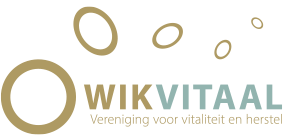 